Мероприятия на летоИюнь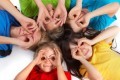 1 неделя2 неделя3 неделя4 неделя5 неделя «День Защиты детей»«Неделя нескучного здоровья»«Город, в котором мы живем» экскурсии по городу«Дорога БезОпасности» Путешествие в страну дорожных знаков«Приключение веселого карандаша»Конкурс  детского рисункаИюль 1 неделя2 неделя3 неделя4 неделя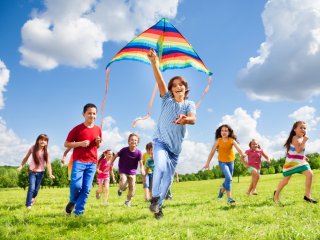 «Сделай сам» Выставка поделок из природного и бросового материала«День семьи»«Веселый мультпарад»«Мир красок»Конкурс рисунков на воздушных шарах к Дню морского флотаАвгуст 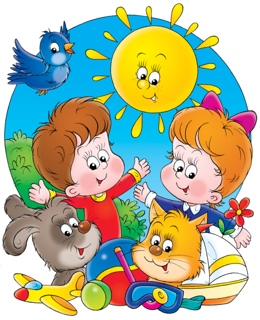 1 неделя2 неделя3 неделя4 неделя«Добрых дел» день добрых волшебников«В гостях у сказки»«Экологии»«Прощай лето»